#define m1 3#define m2 5#define m3 9#define m4 10int arrow =0;void setup() {pinMode(m1,OUTPUT);pinMode(m2,OUTPUT);pinMode(m3,OUTPUT);pinMode(m4,OUTPUT);pinMode(12,INPUT);pinMode(13,INPUT);}void loop() {// pembacaan sensor pada pin 12 dan 13int lsensor=digitalRead(12);int rsensor=digitalRead(13);//logika robot menggunakan prinsip  ANDif((lsensor == LOW)&&(rsensor== HIGH)){// maju dengan kecepatan 100motorOut(100,100,2);}if((lsensor== HIGH)&&(rsensor== LOW)){//belok kirimotorOut(0,100,2);}if((lsensor==HIGH)&&(rsensor== HIGH)){motorOut(0,100,2);//belok kiri} if((lsensor== LOW)&&(rsensor==LOW)) {//belok kananmotorOut(100,0,2);} }//Fungsi untuk menggerakkan motorvoid motorOut(unsigned char lpwm, unsigned char rpwm, int arrow){//arrow =1 mundur, 2 maju, if(arrow==1){digitalWrite(m3,HIGH);digitalWrite(m1,LOW);analogWrite(m4,255-lpwm);analogWrite(m2,rpwm);}else if (arrow==2){digitalWrite(m3,LOW);digitalWrite(m1,HIGH);analogWrite(m4,lpwm);analogWrite(m2,255-rpwm);}}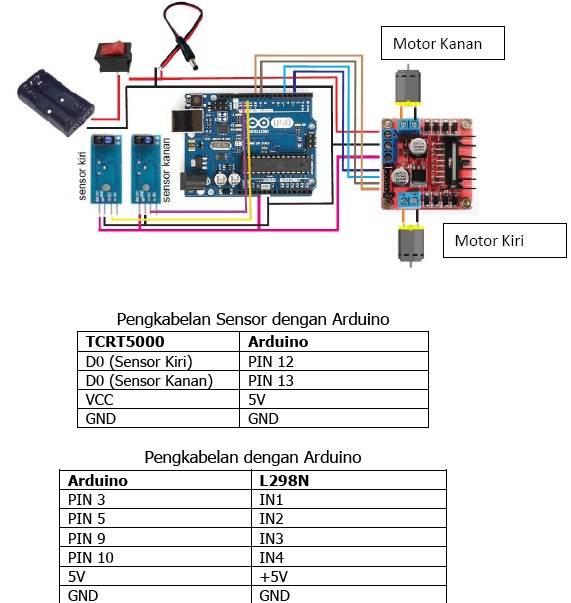 